Рекомендации планирования образовательной деятельности для родителей с детьми в домашних условиях по теме «Откуда хлеб пришел? » с 13 по 17 апреля 2020г.Задачи: Продолжать расширять знания детей о хлебе: процесс выращивания (кто его выращивает, и люди, каких профессий помогают хлеборобам; какие орудия и машины используются при выращивании и уборке злаков, их переработке); процесс изготовления хлеба и хлебопродуктов. Дать представления о том, как выращивали хлеб в старину. Развивать умение называть последовательность выращивания хлеба: пахота, боронование, посев, рост, жатва, молотьба, выпечка. Воспитывать бережное отношение к хлебу.Физическая культура. Уважаемые родители, ниже приводятся рекомендации по проведению физкультуры в домашних условиях. Общеразвивающие упражнения (ОРУ) – это комплекс утренней гимнастики, который вы можете выполнять вместе с ребенком по утрам. Основные движения (ОД), это необходимые для ребенка движения, которыми он пользуется в процессе своего бытия: ползание, лазание, бросание, метание, ходьба, бег, прыжки, составляют основную часть занятий по физической культуре. Они проводятся после того, как выполнены ОРУ и мышцы ребенка достаточно разогреты. После ОД желательно поиграть в подвижную игру для реализации свободы действий ребенка.I часть. ОРУ По утрам зарядку делайБудешь сильный,Будешь смелый! Ходьба  на носках, на пятках, в приседе с разным положением рук. Бег друг за другом, с выведением прямых ног вперед и с разным положением рук. Ходьба. Построение в звенья.Упражнения без предметов1. «Язычок». «Язычок вы покажите, на него все посмотрите» (6 раз).2.   «Потанцуем!». И.п. - руки на поясе. 1 - поднять правую ногу, согнуть в колене; 2 - и.п.; 3 - поднять левую ногу, согнуть в колене; 4 - и.п. (6 раз).3. «Регулировщик». И.п. - ноги на ширине ступней, стоящих параллельно, руки на поясе. 1 - руки в стороны; 2 - вверх; 3 - в стороны; 4 - и.п. (8раз).4. «Посмотри, что за спиной!». И.п. - ноги на ширине плеч, руки на поясе. 1 - поворот туловища вправо; 2 - и.п.; 3 - поворот туловища влево; 4 - и.п. (8 раз).5.  «Посмотри на ногу!». И.п. - лежа на спине, руки за головой. 1 — поднять прямую правую ногу; 2 - и.п.; 3 - поднять прямую левую ногу; 4 - и.п. (6 раз).6. «Самолет». И.п. - лежа на животе, ноги вместе, руки вперед. 1-2 - приподнять верхнюю часть туловища, ноги и вытянутые в стороны руки; 3-4 - и.п. (4 раза).7.  «Попрыгаем!». И.п. - о.с. Прыжки то на правой, то на левой ноге в чередовании с ходьбой (3-4 раза).8. «Гуси летят» (дыхательное упражнение). «Гуси высоко летят, на ребят они глядят». И.п. - ох. 1 - руки поднять в стороны (вдох); 2 - руки опустить вниз со звуком «гу-у!» (выдох) (2 раза).II частьОД1. Ходьба в полуприсяде по квартире туда и обратно.2. Подскоки на месте с хлопками перед собой, над головой, за спиной; ставить руки в стороны, на пояс, к плечам.3. Катание мяча, шарика с попаданием в предметы.III частьПодвижная игра «Фигуры»Цель: Воспитывать творческие способности.Ход игры: По сигналу (может быть музыка) ведущего выполняем танцевальные движения по комнате. На следующий сигнал (выключение музыки)  играющие останавливаются на месте, где их застала команда, и принимают какую – либо позу. Ведущий отмечает тех, чьи фигуры оказались наиболее удачными. Затем происходит смена ведушего.Физическое развитие1. Каждое утро с детьми необходимо проводить утреннюю гимнастику (комплекс см. в приложении)2. Физкультура. Задачи: формировать жизненно важные двигательные навыки и умения, способствующие укреплению здоровья. Развивать меткость, глазомер.Речевое развитие.Ознакомление с худож-й литературой.Беседа: «Откуда хлеб пришел?»            Широко, а не море,            Золото, а не деньги,            Сегодня на земле,            А завтра на столе.А как ты думаешь, что это?  (Пшеничное, ржаное  поле )Хлеб издавна символизирует  народное благополучие, довольство. Его употребляют все народы мира. Хлеб – непременный участник и повседневной еды,   и праздничного застолья. Представить нашу жизнь без хлеба, без вкусной мягкой булки на столе просто невозможно. Об этом говорят пословицы и поговорки. (Вспомните поговорки о хлебе. Объясните ребенку о чем они говорят)“Без соли, без хлеба – половина обеда”,«Будет хлеб, будет песня»“Гречневая каша – матушка наша, хлебушек ржаной - отец наш родной”«У кого хлеб родится, тот всегда веселиться»“Худ обед, когда хлеба нет”. Вопросы:          А какие хлебобулочные изделия ты знаешь?                            А знаешь ли ты, как хлеб на стол приходит?Ранней весной  на поля выходят трактора.   Поле нужно вспахать, разрыхлить землю – быстро подготовить ее  для посева семян. 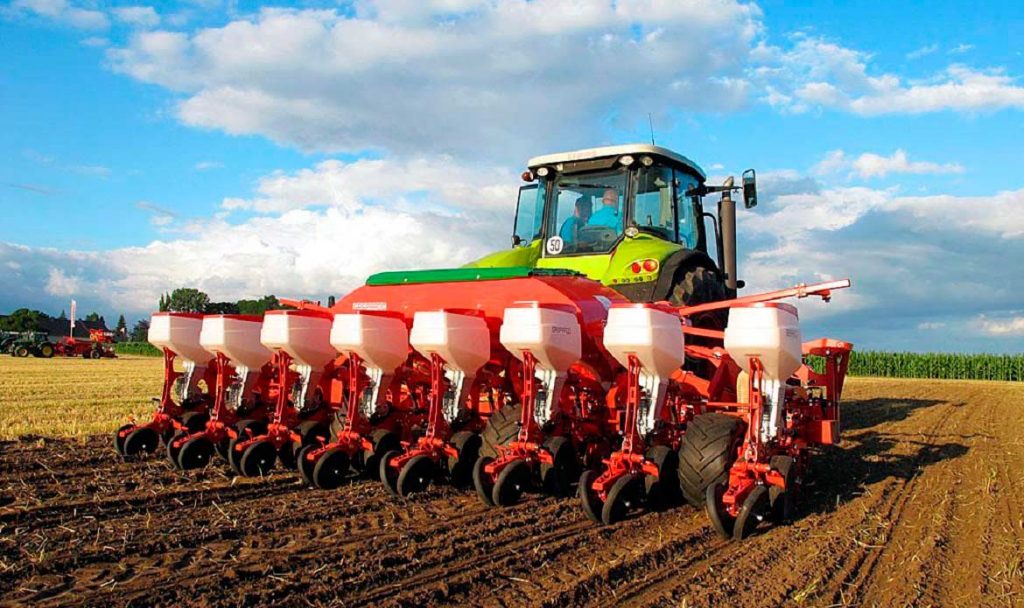 Пословица гласит: “Весенний день – год кормит”. Чтобы быстро засеять огромные поля работают другие машины -  сеялки.В тёплой, мягкой земле крошечные зёрна прорастают, появляются всходы, которые наливаются в колосья. 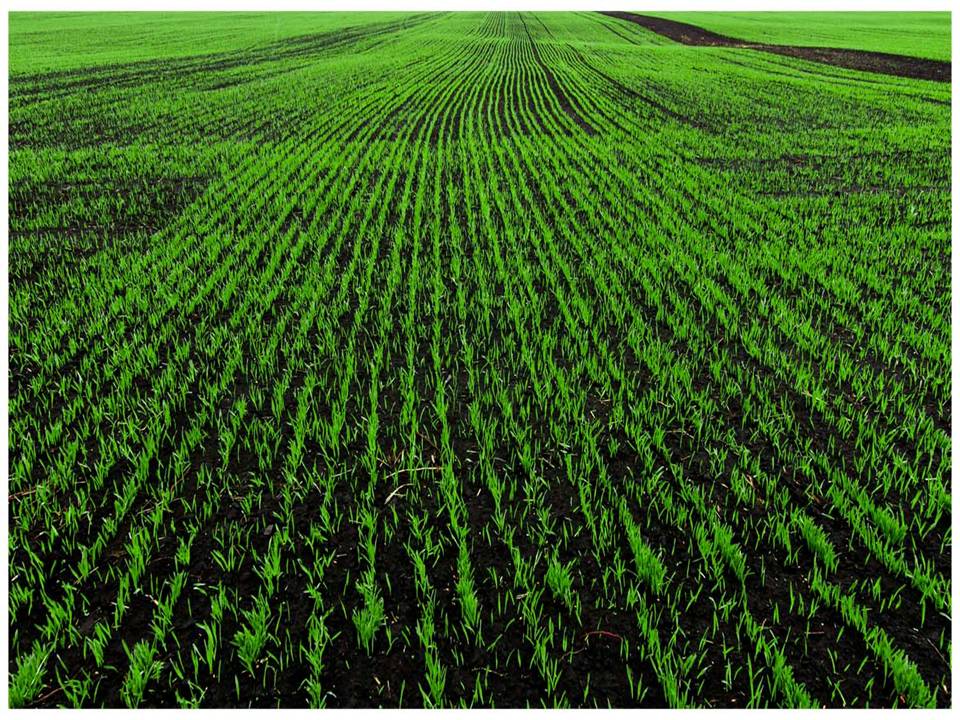 Летом все поле в колосьях.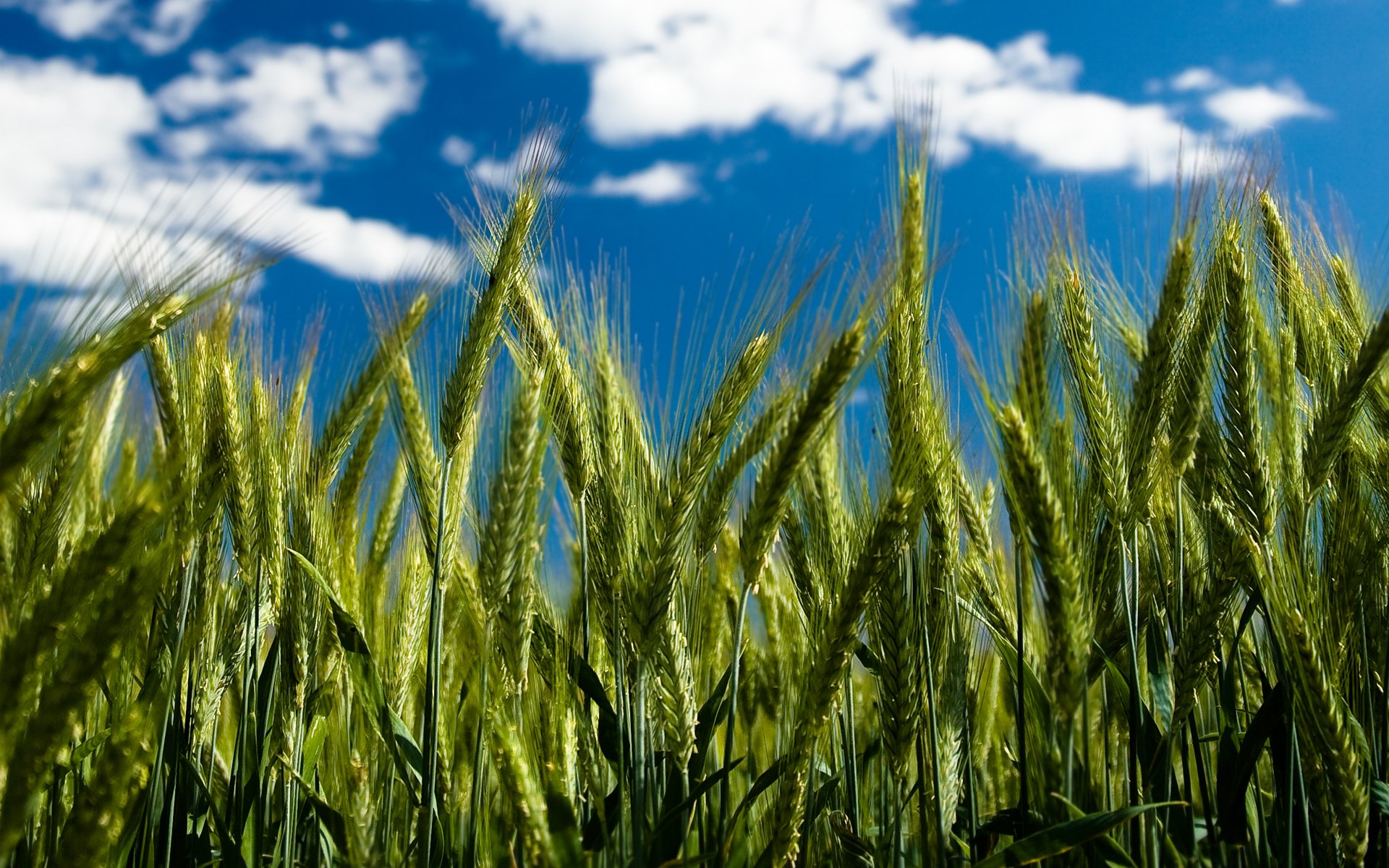 Когда наступает осень, колосья становятся золотыми. Хлеб созрел. В поле выходят комбайны, чтобы собрать урожай.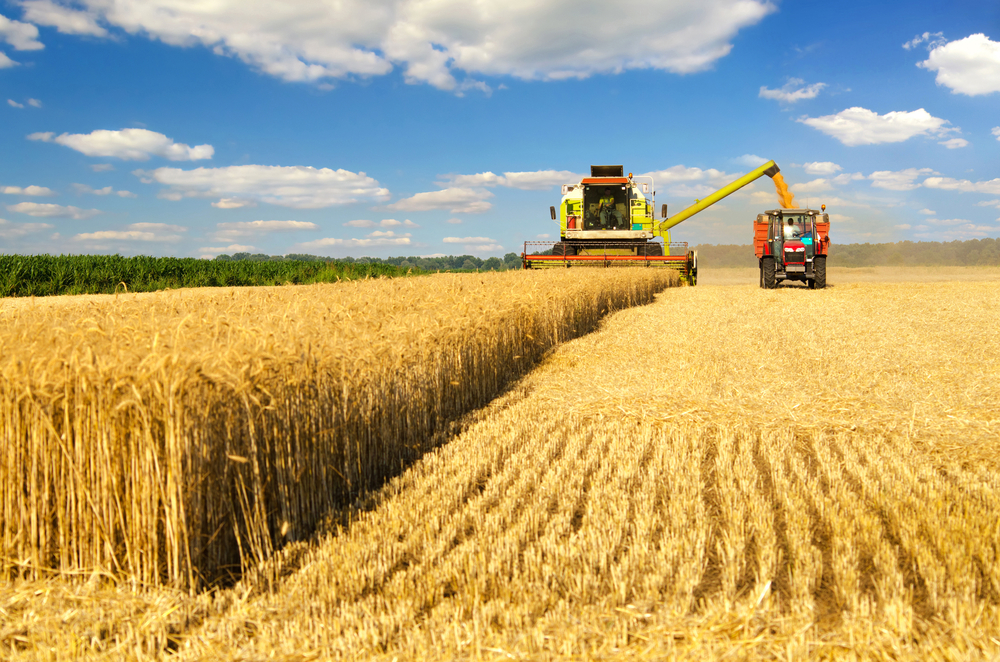 На машинах зерно везут на элеватор. Это – это специальное помещение для хранения зерна. Здесь зерно очищают, проветривают.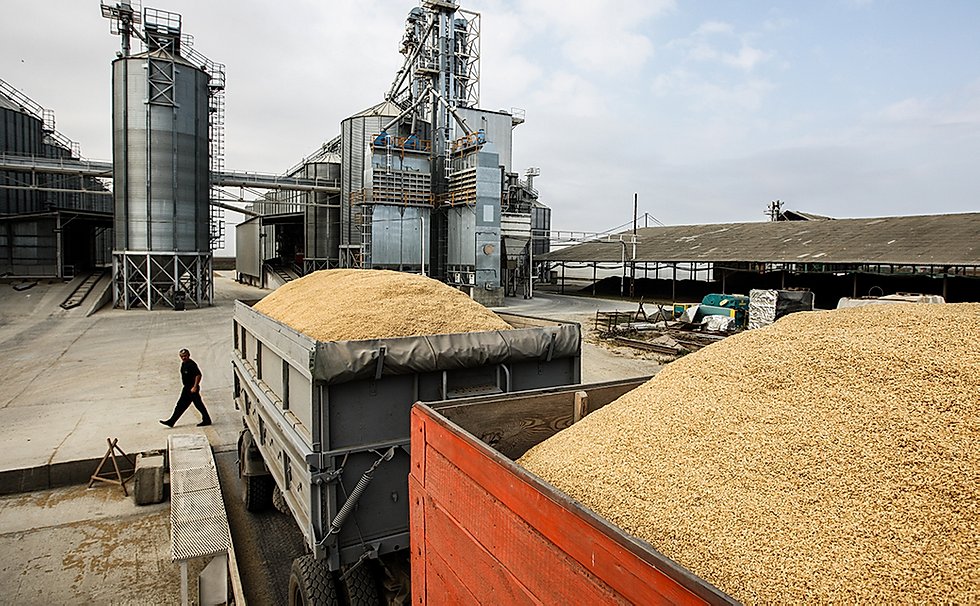 Затем  зерно отправляется на мукомольные заводы, а оттуда муку везут на хлебозаводы и пекарни. 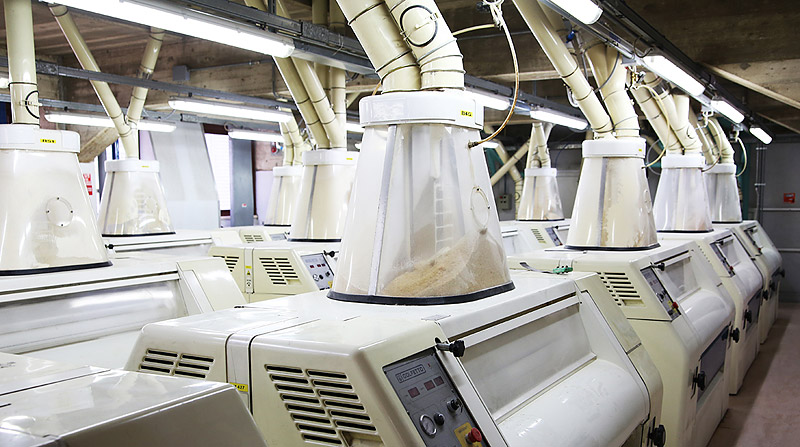 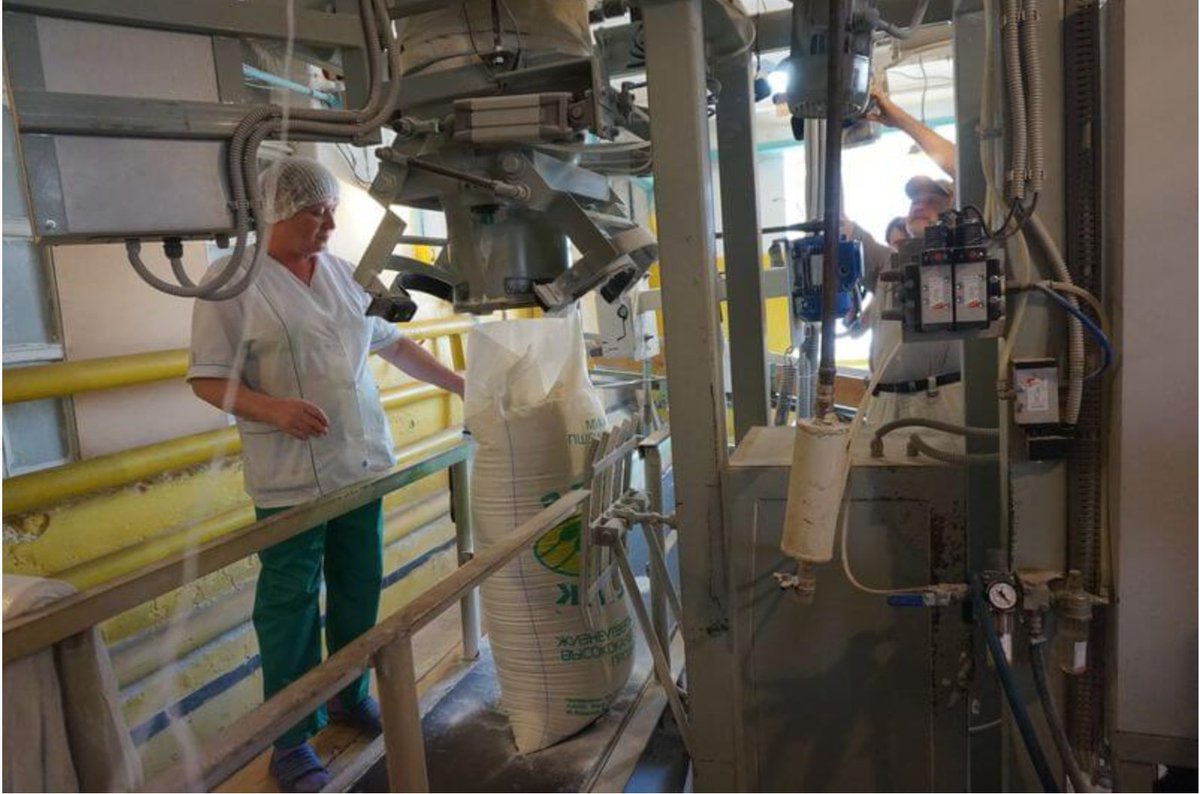 Из муки пекари пекут хлеб.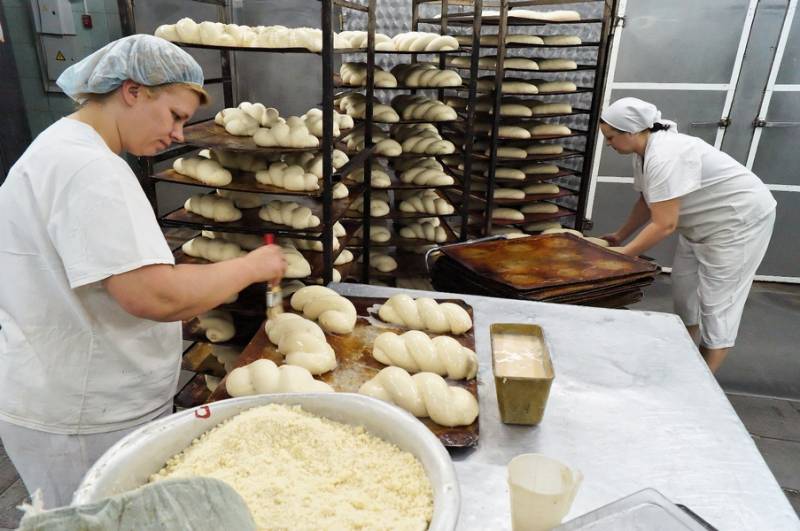 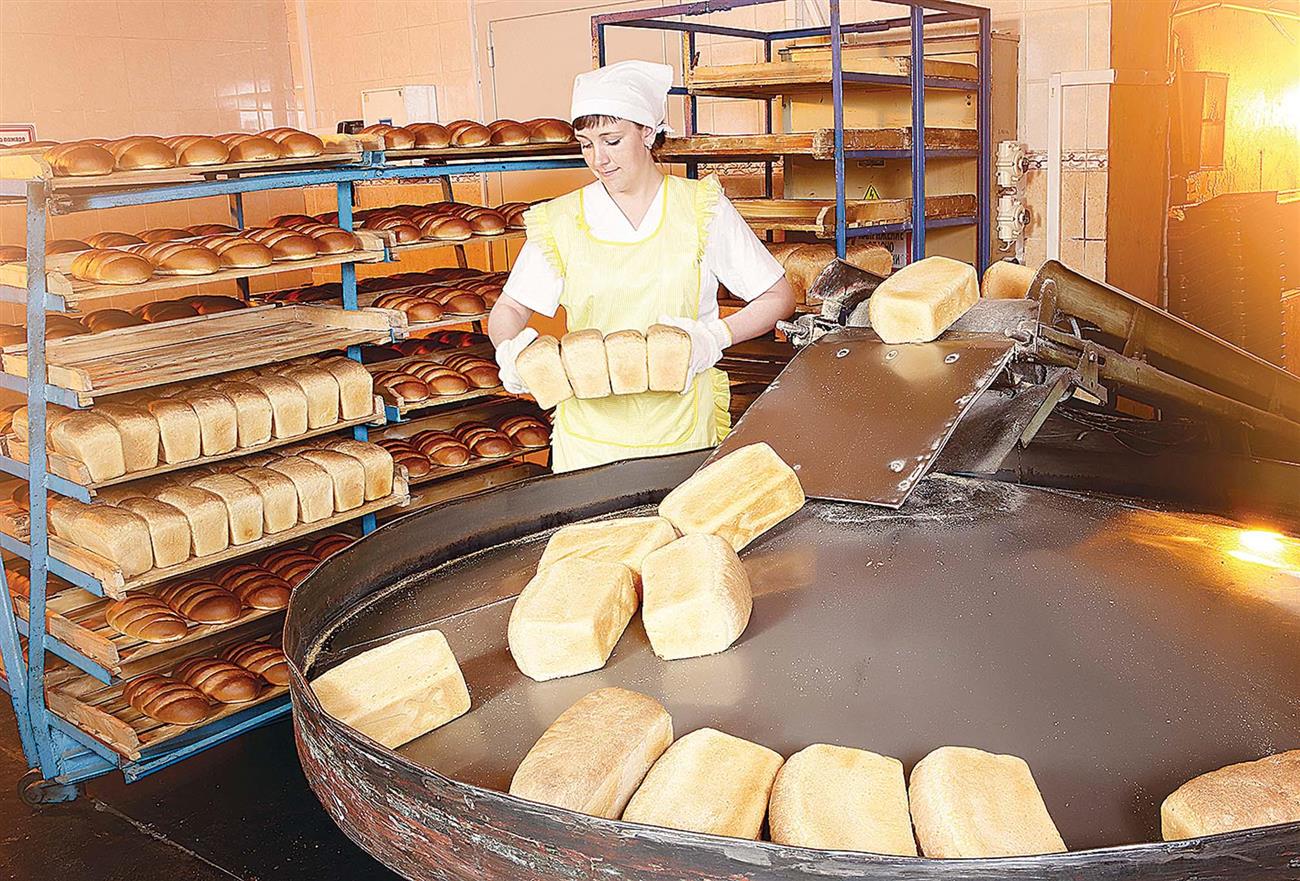 Физкультурная паузаПредставь себе, что ты зернышко.Ты лежишь в земле, тебе тепло, мягко.Прошел теплый весенний дождик,Зернышко набухло, лопнуло и стало расти.Пробил росток землюи потянулся к солнышку.Подрос росток, окреп и превратился в колосок.Ветерок подул и закачались в поле колоски.Присесть, обхватить колени руками.Постучать палицами по полуПоднять голову, отвести локти в стороны.Медленно выпрямиться.Покачать руками.Вопрос: А,  как ты думаешь, почему хлеб бывает белый и черный, и имеет разный вкус? Оказывается, все дело в том, из какого зерна вырос колосок.Игра «Какой колосок»Колосок из зерна пшеницы (какой?) – пшеничный.Колосок из зерна ржи (какой?) – ржаной.Колосок из зерна овса (какой?) – овсяный.Колосок из зерна гречихи (какой?) – гречишный.Колосок из зерна ячмень (какой?) – ячменный.Колосок из зерна кукурузы (какой?) – кукурузный.Игра «Новые слова»Образуйте новые слова от слова «хлеб».Крошки хлеба (какие?) -  хлебные.Посуда для хлеба (что это?) – хлебница.Квас из хлеба (какой)  - хлебный.  Человек, который печет хлеб – хлебопек.Прибор для резки хлеба – хлеборезка.А теперь, прочитаем стихотворение С. Михалкова «Булка»Три паренька по переулкуИграли, будто бы в футбол,Туда – сюда гоняли булку,                                                                                                                                                                                                                           И забивали ею гол.Шёл мимо незнакомый дядяОстановился и вздохнул.И на ребят совсем не глядя,К той булке руку протянул.Потом, насупившись сердито,Он долго пыль с неё сдувал.И вдруг, спокойно и открытоПри всех её поцеловал. «Вы кто такой?» - спросили дети,Забыв на время про футбол «Я пекарь» - человек ответилИ с булкой медленно ушёл.И это словно пахло хлебом,И той особой теплотой,Которой налиты под небомПоля пшеницы золотой.Как ты думаешь, хорошо ли поступили мальчики? Почему незнакомый прохожий поднял и поцеловал булку? Как нужно относиться к хлебу? Получить хлеб – это долгая и трудная работа, которой занимается много людей. Поэтому нам всем очень надо бережно относиться к хлебу.Запомните правила:  Берегите хлеб, он дорого достается.Брать хлеба нужно столько, сколько сможешь съесть.Никогда не бросайте хлеб.Поднимите брошенный кусок, отдайте птицам, но не оставляйте на полу, на земле, чтобы не затоптали в грязь человеческий труд.